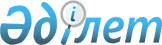 Об утверждении Правил определения платежности банкнот и монет национальной валюты Республики Казахстан
					
			Утративший силу
			
			
		
					Постановление Правления Национального Банка Республики Казахстан от 26 декабря 2003 года № 477. Зарегистрировано в Министерстве юстиции Республики Казахстан 31 января 2004 года № 2689. Утратило силу постановлением Правления Национального Банка Республики Казахстан от 29 ноября 2017 года № 230 (вводится в действие по истечении десяти календарных дней после дня его первого официального опубликования)
      Сноска. Утратило силу постановлением Правления Национального Банка РК от 29.11.2017 № 230 (вводится в действие по истечении десяти календарных дней после дня его первого официального опубликования).
      В целях совершенствования порядка определения платежности банкнот и монет национальной валюты Республики Казахстан Правление Национального Банка Республики Казахстан ПОСТАНОВЛЯЕТ:  
      1. Утвердить прилагаемые Правила определения платежности банкнот и монет национальной валюты Республики Казахстан. 
      2. Настоящее постановление вводится в действие по истечении десяти дней со дня опубликования настоящего постановления в средствах массовой информации Республики Казахстан.  
      3. Управлению по работе с наличными деньгами (Мажитов Д.М.):  
      1) совместно с Юридическим департаментом (Шарипов С.Б.) принять меры к государственной регистрации в Министерстве юстиции Республики Казахстан настоящего постановления;  
      2) в десятидневный срок со дня государственной регистрации в Министерстве юстиции Республики Казахстан довести настоящее постановление до сведения подразделений центрального аппарата, территориальных филиалов Национального Банка Республики Казахстан, Центра кассовых операций и хранения ценностей (филиала) Национального Банка. 
      4. Управлению по обеспечению деятельности руководства Национального Банка Республики Казахстан (Терентьев А.Л.) обеспечить публикацию настоящего постановления в средствах массовой информации Республики Казахстан.  
      5. Контроль над исполнением настоящего постановления возложить на заместителя Председателя Национального Банка Республики Казахстан Жамишева Б.Б. 
      Сноска. Правый верхний угол в редакции постановления Правления Национального Банка РК от 24.08.2012 № 251 (вводится в действие по истечении двадцати одного календарного дня после дня его первого официального опубликования).  Правила определения платежности банкнот и монет
национальной валюты Республики Казахстан
1. Общие положения и определения
      Сноска. Заголовок главы в редакции постановления Правления Национального Банка РК от 24.08.2012 № 251 (вводится в действие по истечении двадцати одного календарного дня после дня его первого официального опубликования).
       1. Настоящие Правила определения платежности банкнот и монет национальной валюты Республики Казахстан (далее - Правила) разработаны в соответствии с Законом Республики Казахстан от 30 марта 1995 года "О Национальном Банке Республики Казахстан.
      Сноска. Пункт 1 в редакции постановления Правления Национального Банка РК от 24.08.2012 № 251 (вводится в действие по истечении двадцати одного календарного дня после дня его первого официального опубликования).


       2. Правила устанавливают порядок совершения операций по определению платежности банкнот и монет национальной валюты Республики Казахстан, кроме монет, изготовленных из драгоценных металлов, и отдельных операций с ними после определения подлинности и платежности филиалами Национального Банка Республики Казахстан (далее – Национальный Банк), банками второго уровня и Национальным оператором почты (далее – уполномоченные банки).
      Сноска. Пункт 2 в редакции постановления Правления Национального Банка РК от 19.12.2015 № 230 (вводится в действие по истечении десяти календарных дней после дня его первого официального опубликования).


       3. Платежностью банкнот и монет национальной валюты Республики Казахстан (далее – банкноты и монеты) является их способность выступать в качестве законного платежного средства на территории Республики Казахстан, а также отсутствие у банкнот и монет признаков подделки.
      Сноска. Пункт 3 в редакции постановления Правления Национального Банка РК от 24.12.2014 № 248 (вводится в действие по истечении десяти календарных дней после дня его первого официального опубликования).


       4. Банкнотами и монетами, утратившими силу законного платежного средства, являются банкноты и монеты, изъятые из денежного обращения, а также погашенные банкноты и рифленые монеты.
      Сноска. Пункт 4 в редакции постановления Правления Национального Банка РК от 24.08.2012 № 251 (вводится в действие по истечении двадцати одного календарного дня после дня его первого официального опубликования).


       5. Бракованными банкнотами и монетами являются банкноты и монеты, при изготовлении которых допущено видимое отклонение от технических условий (несоответствие формата, надрывы, несоответствие нумерации, наличие помарок, совмещение красок, совмещение и/или расплывчатое изображение чеканки и другое). 
      6. Ветхими банкнотами являются банкноты, имеющие следующие повреждения:
      1) залитые красящими веществами, в том числе имеющие надписи, нанесенные растекающимися красками;
      2) имеющие посторонние надписи, которые видны при ультрафиолетовом свете;
      3) имеющие посторонние надписи, которые перекрывают машиночитаемые признаки;
      4) разорванные банкноты, склеенные или несклеенные части которых бесспорно принадлежат одной и той же банкноте и вместе составляют площадь более пятидесяти процентов от установленного Национальным Банком размера банкноты;
      5) утратившие от угла или края более одного процента площади, но при этом сохранившие более пятидесяти процентов от установленного Национальным Банком размера банкноты;
      6) имеющие надрывы более десяти миллиметров в длину, в том числе склеенные прозрачной липкой лентой;
      7) имеющие отверстия, проколы и дыры от трех и более миллиметров в диаметре, за исключением случаев, когда наличие проколов на банкноте свидетельствует о ее погашении;
      8) имеющие потертости, которые привели к утрате изображения банкноты;
      9) обожженные и прожженные, но при этом сохранившие более пятидесяти процентов от установленного Национальным Банком размера банкноты;
      10) утратившие защитную нить;
      11) имеющие загрязнение поверхности лицевой и (или) оборотной сторон, которые привели к снижению изображения и яркости банкноты. Под загрязнением подразумевается состояние банкнот, которое характеризуется потемнением поверхности банкноты вследствие наличия пыли, грязи, масел и других загрязняющих веществ;
      12) имеющие разрыхление и потерявшие жесткость бумаги.
      Сноска. Пункт 6 в редакции постановления Правления Национального Банка РК от 24.12.2014 № 248 (вводится в действие по истечении десяти календарных дней после дня его первого официального опубликования).


       7. Дефектными (поврежденными) монетами являются монеты, имеющие следующие повреждения: 
      1) сплющенные, продырявленные, погнутые, надпиленные, ломаные (кроме монет, подвергнутых механической обработке (рифлению));
      2) травленные в кислоте, с напоем каких-либо металлов; 
      3) поврежденные при воздействии высокой температуры; 
      4) изменившие свой первоначальный цвет, но сохранившие письменные и (или) цифровые знаки на аверсе (лицевой стороне), реверсе (оборотной стороне) или гурте.
      Сноска. Пункт 7 с изменениями, внесенными постановлениями Правления Национального Банка РК от 24.08.2012 № 251 (вводится в действие по истечении двадцати одного календарного дня после дня его первого официального опубликования); от 24.12.2014 № 248 (вводится в действие по истечении десяти календарных дней после дня его первого официального опубликования).


       8. Сомнительными банкнотами и монетами являются имеющие повреждения банкноты и монеты, для установления платежности и подлинности которых необходимо проведение экспертизы.  
      9. Неплатежными являются банкноты и монеты, которые не могут быть отнесены к платежным, имеющие повреждения, не указанные в пунктах 6 и 7 Правил, банкноты, имеющие надпись "ҮЛГІ", "SPECIMEN", а также банкноты, сохранившие более пятидесяти процентов от установленного Национальным Банком размера банкноты, являющиеся подлинным фрагментом переделанных банкнот, имеющие ровный срез по вертикали со следами клея или липкой ленты на срезе.
      Сноска. Пункт 9 в редакции постановления Правления Национального Банка РК от 24.12.2014 № 248 (вводится в действие по истечении десяти календарных дней после дня его первого официального опубликования).


       10. Поддельными банкнотами и монетами являются переделанные банкноты и фальшивые банкноты и монеты.  
      11. Переделанными банкнотами являются подлинные банкноты, имеющие наклейки, надрисованные или напечатанные текст или цифры, изменяющие номинал банкнот таким образом, что внешний вид банкноты с внесенными изменениями сходен с видом подлинной банкноты другого номинала, и такая переделанная банкнота может быть ошибочно принята как подлинная по иному номиналу, отличному от указанного на банкноте до ее переделки.
      Банкноты, состоящие из нескольких фрагментов, один из которых является поддельным, также относятся к переделанным банкнотам.
      Сноска. Пункт 11 в редакции постановления Правления Национального Банка РК от 24.08.2012 № 251 (вводится в действие по истечении двадцати одного календарного дня после дня его первого официального опубликования).


       12. К фальшивым банкнотам и монетам относятся банкноты и монеты, не являющиеся подлинными и любым способом воспроизводящие внешний вид подлинных банкнот и монет.
      13. К платежным банкнотам относятся банкноты, не утратившие силу законного платежного средства и не вызывающие сомнений в их подлинности и сохранившие не менее семидесяти процентов от установленных Национальным Банком размеров банкнот, и знаки (письменные или цифровые), обозначающие их номинал и имеющие незначительные повреждения (если они не препятствуют определению подлинности банкнот), в том числе ветхие.
      Сноска. Пункт 13 в редакции постановления Правления Национального Банка РК от 24.12.2014 № 248 (вводится в действие по истечении десяти календарных дней после дня его первого официального опубликования).


       14. К платежным монетам относятся подлинные монеты, в том числе дефектные (поврежденные), являющиеся законным платежным средством, сохранившие независимо от характера повреждений письменные и (или) цифровые знаки на аверсе (лицевой стороне), реверсе (оборотной стороне) или гурте, а также обе части монет, относящихся к биколорным.
      Сноска. Пункт 14 в редакции постановления Правления Национального Банка РК от 24.12.2014 № 248 (вводится в действие по истечении десяти календарных дней после дня его первого официального опубликования).


       15. Погашенными банкнотами являются банкноты, изъятые из обращения, подвергнутые механической обработке (прокалыванию), на которых имеются соответствующие признаки (отверстия), свидетельствующие об утрате банкнотами силы законного платежного средства.
      Характеристики признаков погашения доводятся Национальным Банком до уполномоченных банков.
      Сноска. Пункт 15 в редакции постановления Правления Национального Банка РК от 24.08.2012 № 251 (вводится в действие по истечении двадцати одного календарного дня после дня его первого официального опубликования); с изменением, внесенным постановлением Правления Национального Банка РК от 19.12.2015 № 230 (вводится в действие по истечении десяти календарных дней после дня его первого официального опубликования).


       15-1. Рифлеными монетами являются монеты, изъятые из обращения, подвергнутые механической обработке (рифлению), на которых имеются соответствующие признаки механической обработки (рифления), свидетельствующие об утрате монетами силы законного платежного средства. Характеристики признаков рифления доводятся Национальным Банком до уполномоченных банков.
      Сноска. Правила дополнены пунктом 15-1 в соответствии с постановлением Правления Национального Банка РК от 24.08.2012 № 251 (вводится в действие по истечении двадцати одного календарного дня после дня его первого официального опубликования); в редакции постановления Правления Национального Банка РК от 19.12.2015 № 230 (вводится в действие по истечении десяти календарных дней после дня его первого официального опубликования).


       16. Подлинными банкнотами и монетами являются банкноты и монеты, введенные в обращение Национальным Банком в качестве законного платежного средства.
      Сноска. Пункт 16 в редакции постановления Правления Национального Банка РК от 24.12.2014 № 248 (вводится в действие по истечении десяти календарных дней после дня его первого официального опубликования).


       17. Платежные банкноты и монеты по степени износа подразделяются на годные к обращению, ветхие, дефектные (поврежденные), изымаемые из обращения. Годные к обращению банкноты и монеты, в свою очередь, подразделяются на банкноты и монеты в эмиссионной упаковке и на банкноты и монеты, бывшие в обращении.
      Сноска. Пункт 17 в редакции постановления Правления Национального Банка РК от 24.12.2014 № 248 (вводится в действие по истечении десяти календарных дней после дня его первого официального опубликования).


       18. Платежные банкноты и монеты (кроме ветхих банкнот и дефектных (поврежденных) монет) на территории Республики Казахстан должны приниматься для всех видов платежей и переводов денег. 
      19. Платежные ветхие банкноты и дефектные (поврежденные) монеты принимаются уполномоченными банками для всех видов платежей и переводов денег вне зависимости от предъявленной суммы.
      Сноска. Пункт 19 в редакции постановления Правления Национального Банка РК от 19.12.2015 № 230 (вводится в действие по истечении десяти календарных дней после дня его первого официального опубликования).


       20. Неплатежные банкноты и монеты не должны приниматься для осуществления платежей и переводов денег.
      21. Поддельные банкноты и монеты не подлежат обмену, возврату клиенту и должны быть переданы в территориальные правоохранительные органы Республики Казахстан.
      Сноска. Пункт 21 в редакции постановления Правления Национального Банка РК от 24.12.2014 № 248 (вводится в действие по истечении десяти календарных дней после дня его первого официального опубликования).

  2. Осуществление операций по определению платежности банкнот
и монет и отдельных операций с ними после определения
платежности и подлинности
      Сноска. Заголовок главы в редакции постановления Правления Национального Банка РК от 24.08.2012 № 251 (вводится в действие по истечении двадцати одного календарного дня после дня его первого официального опубликования).
       22. Сомнительные банкноты, сохранившие более 50% (пятидесяти процентов) площади установленных Национальным Банком размеров банкнот, имеющие повреждения, затрудняющие определение подлинности банкнот, принимаются уполномоченными банками и направляются на экспертизу для установления их подлинности.
      Банкноты, признанные экспертизой подлинными, подлежат обмену на годные к обращению банкноты.
      Сноска. Пункт 22 с изменениями, внесенными постановлениями Правления Национального Банка РК от 24.08.2012 № 251 (вводится в действие по истечении двадцати одного календарного дня после дня его первого официального опубликования); от 19.12.2015 № 230 (вводится в действие по истечении десяти календарных дней после дня его первого официального опубликования).


       23. Сомнительные монеты принимаются уполномоченными банками и направляются на экспертизу для установления их подлинности.
      Монеты, признанные экспертизой подлинными, подлежат обмену на годные к обращению монеты.
      Сноска. Пункт 23 с изменениями, внесенными постановлениями Правления Национального Банка РК от 24.08.2012 № 251 (вводится в действие по истечении двадцати одного календарного дня после дня его первого официального опубликования); от 19.12.2015 № 230 (вводится в действие по истечении десяти календарных дней после дня его первого официального опубликования).


       24. Поступившие в уполномоченные банки платежные ветхие, дефектные (поврежденные) банкноты и монеты отсортировываются, в обращение не выпускаются и передаются в филиалы Национального Банка.
      Сноска. Пункт 24 в редакции постановления Правления Национального Банка РК от 19.12.2015 № 230 (вводится в действие по истечении десяти календарных дней после дня его первого официального опубликования).


       25. Банкноты и монеты, указанные в пункте 24 Правил, обмениваются уполномоченными банками на банкноты и монеты, годные к обращению. Плата за производимый обмен не взимается.
      Сноска. Пункт 25 в редакции постановления Правления Национального Банка РК от 19.12.2015 № 230 (вводится в действие по истечении десяти календарных дней после дня его первого официального опубликования).


       26. Сомнительные банкноты и монеты, указанные в пунктах 22 и 23 Правил, в обязательном порядке направляются на экспертизу в филиалы Национального Банка для решения вопроса об их подлинности и возможности их обмена.
      27. Кассовыми работниками уполномоченных банков при определении сохранившейся площади поврежденных банкнот используются специальные сетки (приложения 2, 3, 4, 5, 6, 7, 8, 9 к Правилам).
      Поврежденная банкнота располагается на сетке для соответствующего номинала таким образом, чтобы была видна ее сторона, на которую нанесены серийные номера, и сохранившиеся края совпадали с границами сетки. Если ни один из краев банкноты полностью не сохранился, то два наименее поврежденных края банкноты совмещаются с нижней и правой границами сетки, при этом ее ориентация значения не имеет. Поврежденная банкнота обводится по контуру. Число клеток, через которые прошла линия контура, суммируется и делится пополам. К полученному числу прибавляется количество клеток сетки, оставшихся закрытыми при наложении банкноты. От полученного результата исключается дробная часть. Подлежащей обмену считается банкнота в том случае, если полученный результат составляет 140 и более клеток сетки.
      При работе с сетками не учитываются отклонения в размерах банкнот в пределах допустимого отклонения от установленных Национальным Банком размеров банкнот. Пределы допустимых отклонений доводятся Национальным Банком до уполномоченных банков отдельно. Клетки сетки, не полностью закрытые банкнотой вследствие допустимого отклонения в размерах считаются полностью заполненными.
      Заполненные сетки хранятся в отдельном деле кассы уполномоченного банка и представляются по требованию филиала Национального Банка. Сетка подписывается заполнившим ее кассовым работником и заверяется заведующим кассой уполномоченного банка.
      Сноска. Пункт 27 в редакции постановления Правления Национального Банка РК от 19.12.2015 № 230 (вводится в действие по истечении десяти календарных дней после дня его первого официального опубликования).


       28. При исследовании банкноты, состоящей из нескольких фрагментов (в том числе различных номиналов) необходимо учитывать, что они подлежат обмену на годные к обращению (в случае, если они являются подлинными), если данные фрагменты сохранили более 50 % (пятидесяти процентов) от установленных Национальным Банком размеров банкнот, или это несколько фрагментов, бесспорно принадлежащих одной банкноте, суммарная величина которых составляет более 50 % (пятидесяти процентов) от установленного Национальным Банком размера банкноты. При этом количество частей, на которые разорвана (разрезана) банкнота, значения не имеет. При анализе фрагментов во внимание принимаются линии разрыва (разреза), водяные знаки, графическое изображение, размер полей, серийные номера.
      Сноска. Пункт 28 в редакции постановления Правления Национального Банка РК от 24.08.2012 № 251 (вводится в действие по истечении двадцати одного календарного дня после дня его первого официального опубликования).


       29. Если банкнота составлена из двух фрагментов различных банкнот (в том числе различных номиналов) и величина каждого из фрагментов составляет более 50 % (пятидесяти процентов) от установленных Национальным Банком размеров банкнот, то каждый из данных фрагментов рассматривается как отдельная банкнота и, в случае, если он является подлинным, подлежит обмену на банкноты, годные к обращению.
      Сноска. Пункт 29 в редакции постановления Правления Национального Банка РК от 24.08.2012 № 251 (вводится в действие по истечении двадцати одного календарного дня после дня его первого официального опубликования).

 Сетка
для определения платежности банкнот
Национального Банка Республики Казахстан
номиналом 1, 3 и 5 тенге
      Сноска. Приложение 1 исключено постановлением Правления Национального Банка РК от 27.05.2013 № 128 (вводится в действие по истечении двадцати одного календарного дня после дня его первого официального опубликования). Сетка для определения платежности банкнот
национальной валюты Республики Казахстан номиналом
200, 500, 1000 и 2000 тенге, эмитированные до 2005 года
включительно
      Сноска. Заголовок таблицы в редакции постановления Правления Национального Банка РК от 24.12.2014 № 248 (вводится в действие по истечении десяти календарных дней после дня его первого официального опубликования).
       Размер 144 х 69 мм 
        ___________________________________________________________ 
      |  |  |  |  |  |  |  |  |  |  |  |  |  |  |  |  |  |  |  |  | 
      |__|__|__|__|__|__|__|__|__|__|__|__|__|__|__|__|__|__|__|__| 
      |  |  |  |  |  |  |  |  |  |  |  |  |  |  |  |  |  |  |  |  | 
      |__|__|__|__|__|__|__|__|__|__|__|__|__|__|__|__|__|__|__|__| 
      |  |  |  |  |  |  |  |  |  |  |  |  |  |  |  |  |  |  |  |  | 
      |__|__|__|__|__|__|__|__|__|__|__|__|__|__|__|__|__|__|__|__| 
      |  |  |  |  |  |  |  |  |  |  |  |  |  |  |  |  |  |  |  |  | 
      |__|__|__|__|__|__|__|__|__|__|__|__|__|__|__|__|__|__|__|__| 
      |  |  |  |  |  |  |  |  |  |  |  |  |  |  |  |  |  |  |  |  | 
      |__|__|__|__|__|__|__|__|__|__|__|__|__|__|__|__|__|__|__|__| 
      |  |  |  |  |  |  |  |  |  |  |  |  |  |  |  |  |  |  |  |  | 
      |__|__|__|__|__|__|__|__|__|__|__|__|__|__|__|__|__|__|__|__| 
      |  |  |  |  |  |  |  |  |  |  |  |  |  |  |  |  |  |  |  |  | 
      |__|__|__|__|__|__|__|__|__|__|__|__|__|__|__|__|__|__|__|__| 
      |  |  |  |  |  |  |  |  |  |  |  |  |  |  |  |  |  |  |  |  | 
      |__|__|__|__|__|__|__|__|__|__|__|__|__|__|__|__|__|__|__|__| 
      |  |  |  |  |  |  |  |  |  |  |  |  |  |  |  |  |  |  |  |  | 
      |__|__|__|__|__|__|__|__|__|__|__|__|__|__|__|__|__|__|__|__| 
      |  |  |  |  |  |  |  |  |  |  |  |  |  |  |  |  |  |  |  |  | 
      |__|__|__|__|__|__|__|__|__|__|__|__|__|__|__|__|__|__|__|__| 
      200 клеток соответствуют 100% величины банкноты 
      Дата поступления банкноты:______________________ 
      Реквизиты банкноты:  
      год выпуска________________ 
      номинал____________________, серия____ номер № _________ 
      Площадь банкноты составляет:_____________% 
      Определение платежности проверил: 
      _________________________ ___________ 
      (фамилия, инициалы)      (подпись)  
      Заведующий кассой _________________________ ___________ 
      (фамилия, инициалы)     (подпись)   Сетка для определения платежности банкнот
национальной валюты Республики Казахстан номиналом 5000 и
10000 тенге, эмитированные до 2005 года включительно
      Сноска. Заголовок таблицы в редакции постановления Правления Национального Банка РК от 24.12.2014 № 248 (вводится в действие по истечении десяти календарных дней после дня его первого официального опубликования).
       Размер 149 х 74 мм 
        ___________________________________________________________ 
      |  |  |  |  |  |  |  |  |  |  |  |  |  |  |  |  |  |  |  |  | 
      |__|__|__|__|__|__|__|__|__|__|__|__|__|__|__|__|__|__|__|__| 
      |  |  |  |  |  |  |  |  |  |  |  |  |  |  |  |  |  |  |  |  | 
      |__|__|__|__|__|__|__|__|__|__|__|__|__|__|__|__|__|__|__|__| 
      |  |  |  |  |  |  |  |  |  |  |  |  |  |  |  |  |  |  |  |  | 
      |__|__|__|__|__|__|__|__|__|__|__|__|__|__|__|__|__|__|__|__| 
      |  |  |  |  |  |  |  |  |  |  |  |  |  |  |  |  |  |  |  |  | 
      |__|__|__|__|__|__|__|__|__|__|__|__|__|__|__|__|__|__|__|__| 
      |  |  |  |  |  |  |  |  |  |  |  |  |  |  |  |  |  |  |  |  | 
      |__|__|__|__|__|__|__|__|__|__|__|__|__|__|__|__|__|__|__|__| 
      |  |  |  |  |  |  |  |  |  |  |  |  |  |  |  |  |  |  |  |  | 
      |__|__|__|__|__|__|__|__|__|__|__|__|__|__|__|__|__|__|__|__| 
      |  |  |  |  |  |  |  |  |  |  |  |  |  |  |  |  |  |  |  |  | 
      |__|__|__|__|__|__|__|__|__|__|__|__|__|__|__|__|__|__|__|__| 
      |  |  |  |  |  |  |  |  |  |  |  |  |  |  |  |  |  |  |  |  | 
      |__|__|__|__|__|__|__|__|__|__|__|__|__|__|__|__|__|__|__|__| 
      |  |  |  |  |  |  |  |  |  |  |  |  |  |  |  |  |  |  |  |  | 
      |__|__|__|__|__|__|__|__|__|__|__|__|__|__|__|__|__|__|__|__| 
      |  |  |  |  |  |  |  |  |  |  |  |  |  |  |  |  |  |  |  |  | 
      |__|__|__|__|__|__|__|__|__|__|__|__|__|__|__|__|__|__|__|__| 
      200 клеток соответствуют 100% величины банкноты 
      Дата поступления банкноты:______________________ 
      Реквизиты банкноты:  
      год выпуска________________ 
      номинал____________________, серия____ номер № _________ 
      Площадь банкноты составляет:_____________% 
      Определение платежности проверил: 
      _________________________ ___________ 
      (фамилия, инициалы)      (подпись)  
      Заведующий кассой _________________________ ___________ 
      (фамилия, инициалы)     (подпись) 
      Сноска. Правила дополнены приложением 4 в соответствии с постановлением Правления Национального Банка РК от 14 марта 2007 года N 23 (вводится в действие по истечении 14 дней со дня гос. регистрации); с изменениями, внесенными постановлениями Правления Национального Банка РК от 24.08.2012 № 251 (вводится в действие по истечении двадцати одного календарного дня после дня его первого официального опубликования); от 24.12.2014 № 248 (вводится в действие по истечении десяти календарных дней после дня его первого официального опубликования).  Сетка для определения платежности банкнот
национальной валюты Республики Казахстан номиналом
200 тенге
      Сноска. Заголовок таблицы в редакции постановления Правления Национального Банка РК от 24.12.2014 № 248 (вводится в действие по истечении десяти календарных дней после дня его первого официального опубликования).
       Размер 126 х 64 миллиметров 
      200 клеток соответствуют 100 % величины банкноты 
      Дата поступления банкноты: _________________ 
      Реквизиты банкноты: 
      год выпуска ________________ 
      номинал __________, серия ____, N __________ 
      Площадь банкноты составляет: _____________ % 
      Определение платежности проверил: 
      _________________________ ___________ 
      (фамилия, инициалы)       (подпись)  
      Заведующий кассой ________________________ ___________ 
      (фамилия, инициалы)    (подпись)  
      Сноска. Правила дополнены приложением 5 в соответствии с постановлением Правления Национального Банка РК от 14 марта 2007 года N 23 (вводится в действие по истечении 14 дней со дня гос. регистрации); с изменениями, внесенными постановлениями Правления Национального Банка РК от 24.08.2012 № 251 (вводится в действие по истечении двадцати одного календарного дня после дня его первого официального опубликования); от 24.12.2014 № 248 (вводится в действие по истечении десяти календарных дней после дня его первого официального опубликования).  Сетка для определения платежности банкнот
национальной валюты Республики Казахстан номиналом
500 тенге
      Сноска. Заголовок таблицы в редакции постановления Правления Национального Банка РК от 24.12.2014 № 248 (вводится в действие по истечении десяти календарных дней после дня его первого официального опубликования).
       Размер 130 х 67 миллиметров 
      200 клеток соответствуют 100 % величины банкноты 
      Дата поступления банкноты: _________________ 
      Реквизиты банкноты: 
      год выпуска ________________ 
      номинал __________, серия ____, N __________ 
      Площадь банкноты составляет: _____________% 
      Определение платежности проверил: 
      _________________________ ___________ 
      (фамилия, инициалы)       (подпись)  
      Заведующий кассой ________________________ ___________ 
      (фамилия, инициалы)    (подпись)  
      Сноска. Правила дополнены приложением 6 в соответствии с постановлением Правления Национального Банка РК от 14 марта 2007 года  N 23 (вводится в действие по истечении 14 дней со дня гос. регистрации); с изменениями, внесенными постановлениями Правления Национального Банка РК от 24.08.2012 № 251 (вводится в действие по истечении двадцати одного календарного дня после дня его первого официального опубликования); от 24.12.2014 № 248 (вводится в действие по истечении десяти календарных дней после дня его первого официального опубликования).  Сетка для определения платежности банкнот
национальной валюты Республики Казахстан номиналом
1000 тенге
      Сноска. Заголовок таблицы в редакции постановления Правления Национального Банка РК от 24.12.2014 № 248 (вводится в действие по истечении десяти календарных дней после дня его первого официального опубликования).
       Размер 134 х 70 миллиметров 
      200 клеток соответствуют 100 % величины банкноты 
      Дата поступления банкноты: _________________ 
      Реквизиты банкноты: 
      год выпуска ________________ 
      номинал __________, серия ____, N __________ 
      Площадь банкноты составляет: _____________% 
      Определение платежности проверил: 
      _________________________ ___________ 
      (фамилия, инициалы)       (подпись)  
      Заведующий кассой ________________________ ___________ 
      (фамилия, инициалы)    (подпись) 
      Сноска. Правила дополнены приложением 7 в соответствии с постановлением Правления Национального Банка РК от 14 марта 2007 года N 23 (вводится в действие по истечении 14 дней со дня гос. регистрации); с изменениями, внесенными постановлениями Правления Национального Банка РК от 24.08.2012 № 251 (вводится в действие по истечении двадцати одного календарного дня после дня его первого официального опубликования); от 24.12.2014 № 248 (вводится в действие по истечении десяти календарных дней после дня его первого официального опубликования).  Сетка для определения платежности банкнот национальной
валюты Республики Казахстан номиналом 2000 тенге
      Сноска. Заголовок таблицы в редакции постановления Правления Национального Банка РК от 24.12.2014 № 248 (вводится в действие по истечении десяти календарных дней после дня его первого официального опубликования).
       Размер 139 х 73 миллиметров 
      200 клеток соответствуют 100 % величины банкноты 
      Дата поступления банкноты: _________________ 
      Реквизиты банкноты: 
      год выпуска ________________ 
      номинал __________, серия ____, N __________ 
      Площадь банкноты составляет: _____________ % 
      Определение платежности проверил: 
      _________________________ ___________ 
      (фамилия, инициалы)       (подпись)  
      Заведующий кассой ________________________ ___________ 
      (фамилия, инициалы)    (подпись) 
      Сноска. Правила дополнены приложением 8 в соответствии с постановлением Правления Национального Банка РК от 14 марта 2007 года N 23 (вводится в действие по истечении 14 дней со дня гос. регистрации); с изменениями, внесенными постановлениями Правления Национального Банка РК от 24.08.2012 № 251 (вводится в действие по истечении двадцати одного календарного дня после дня его первого официального опубликования); от 24.12.2014 № 248 (вводится в действие по истечении десяти календарных дней после дня его первого официального опубликования).  Сетка для определения платежности банкнот национальной
валюты Республики Казахстан номиналом 5000 тенге
      Сноска. Заголовок таблицы в редакции постановления Правления Национального Банка РК от 24.12.2014 № 248 (вводится в действие по истечении десяти календарных дней после дня его первого официального опубликования).
       Размер 144 х 76 миллиметров 
      200 клеток соответствуют 100 % величины банкноты 
      Дата поступления банкноты: _________________ 
      Реквизиты банкноты: 
      год выпуска ________________ 
      номинал __________, серия ____, N __________ 
      Площадь банкноты составляет: _____________ % 
      Определение платежности проверил: 
      _________________________ ___________ 
      (фамилия, инициалы)       (подпись)  
      Заведующий кассой ________________________ ___________ 
      (фамилия, инициалы)    (подпись) 
      Сноска. Правила дополнены приложением 9 в соответствии с постановлением Правления Национального Банка РК от 14 марта 2007 года  N 23 (вводится в действие по истечении 14 дней со дня гос. регистрации); с изменениями, внесенными постановлениями Правления Национального Банка РК от 24.08.2012 № 251 (вводится в действие по истечении двадцати одного календарного дня после дня его первого официального опубликования); от 24.12.2014 № 248 (вводится в действие по истечении десяти календарных дней после дня его первого официального опубликования).  Сетка для определения платежности банкнот национальной
валюты Республики Казахстан номиналом 10000 тенге
      Сноска. Заголовок таблицы в редакции постановления Правления Национального Банка РК от 24.12.2014 № 248 (вводится в действие по истечении десяти календарных дней после дня его первого официального опубликования).
       Размер 149 х 79 миллиметров 
      200 клеток соответствуют 100 % величины банкноты 
      Дата поступления банкноты: _________________ 
      Реквизиты банкноты: 
      год выпуска ________________ 
      номинал __________, серия ____, N __________ 
      Площадь банкноты составляет: _____________ % 
      Определение платежности проверил: 
      _________________________ ___________ 
      (фамилия, инициалы)       (подпись)  
      Заведующий кассой ________________________ ___________ 
      (фамилия, инициалы)    (подпись) 
					© 2012. РГП на ПХВ «Институт законодательства и правовой информации Республики Казахстан» Министерства юстиции Республики Казахстан
				
Председатель
Национального БанкаУтверждены
постановлением Правления
Национального Банка
Республики Казахстан
от 26 декабря 2003 года № 477 Приложение 1
к Правилам определения платежности
банкнот и монет национальной
валюты Республики Казахстан Приложение 2
к Правилам определения платежности
банкнот и монет национальной
валюты Республики Казахстан Приложение 3
к Правилам определения платежности
банкнот и монет национальной
валюты Республики КазахстанПриложение 4
к Правилам определения платежности
банкнот и монет национальной валюты
Республики КазахстанПриложение 5
к Правилам определения платежности
банкнот и монет национальной валюты
Республики КазахстанПриложение 6
к Правилам определения платежности
банкнот и монет национальной валюты
Республики КазахстанПриложение 7
к Правилам определения платежности
банкнот и монет национальной валюты
Республики КазахстанПриложение 8
к Правилам определения платежности
банкнот и монет национальной валюты
Республики КазахстанПриложение 9
к Правилам определения платежности
банкнот и монет национальной валюты
Республики Казахстан